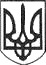 РЕШЕТИЛІВСЬКА МІСЬКА РАДАПОЛТАВСЬКОЇ ОБЛАСТІВИКОНАВЧИЙ КОМІТЕТРІШЕННЯ08 листопада 2022 року									№ 211Про надання соціальних послугЦентром надання соціальних послуг Решетилівської міської ради Керуючись законами України „Про місцеве самоврядування в Україні”, „Про соціальні послуги”, постановою Кабінету Міністрів України від 01.06.2020 № 587 „Про організацію надання соціальних послуг” та з метою організації надання соціальних послуг, виконавчий комітет Решетилівської міської радиВИРІШИВ:Центру надання соціальних послуг Решетилівської міської ради надавати соціальні послуги жителям згідно додатку.Міський голова								О.А. ДядюноваДодатокдо рішення виконавчого комітетуРешетилівської міської ради08 листопада 2022 року № 211Список осіб,щодо яких прийнято рішення про прийняття на обслуговування Начальник відділу сім’ї,соціального захисту та охорони здоров’я 				       Д. С. Момот№ п\пПІП отримувачаАдреса проживання1Александрова Леоніда Юріївна2Бухолдіна Анжела Олександрівна3Гаврилюк Надія Іванівна4Гергель Світлана Василівна5Наталоха Ганна Микитівна6Павленко Зінаїда Олександрівна7Пазечко Анатолій Андрійович8Телюк Оксана Олександрівна